СОВЕТ  ДЕПУТАТОВ ДОБРИНСКОГО МУНИЦИПАЛЬНОГО РАЙОНАЛипецкой области42-я сессия VI-го созываРЕШЕНИЕ12.08.2019г.                                     п.Добринка	                                     №289-рсО принятии муниципального имущества сельских поселений Петровский, Пушкинский и Добринский сельсоветов в муниципальную собственность Добринского муниципального района безвозмездноРассмотрев обращение администрации Добринского муниципального района о принятии муниципального имущества сельских поселений Петровский, Пушкинский и Добринский сельсоветов в муниципальную собственность Добринского муниципального района безвозмездно, руководствуясь Законом Российской Федерации от 06.10.2003 №131-ФЗ «Об общих принципах организации местного самоуправления в Российской Федерации», Положением «О муниципальной казне Добринского муниципального района», принятого решением Совета депутатов Добринского муниципального района от 24.06.2014 №63-рс, Положением «О порядке управления и распоряжения муниципальной собственностью Добринского муниципального района», принятого решением Совета депутатов Добринского муниципального района от 24.06.2014 №62-рс,  ст.27 Устава Добринского муниципального района, учитывая решение постоянной комиссии по экономике, бюджету и муниципальной собственности и социальным вопросам, Совет депутатов Добринского муниципального районаРЕШИЛ:1.Принять муниципальное имущество сельских поселений Петровский, Пушкинский и Добринский сельсоветов в муниципальную собственность Добринского муниципального района безвозмездно согласно прилагаемому перечню.2.Комитету экономики и инвестиционной деятельности администрации Добринского муниципального района (Демидова Г.М.) осуществить  необходимые действия по принятию имущества в соответствии с нормами действующего законодательства и внести соответствующие изменения в реестр муниципальной собственности района.3.Настоящее решение вступает в силу со дня его принятия.Председатель Совета депутатовДобринского муниципального района 			          	М.Б.Денисов                               Приложение                   к решению Совета депутатов          Добринского муниципального района                        от 12.08.2019г. №289-рсПЕРЕЧЕНЬмуниципального имущества сельских поселений   Петровский, Пушкинский и Добринский  сельсоветов,  передаваемого в муниципальную собственность Добринского муниципального района безвозмездноОборудование котельной: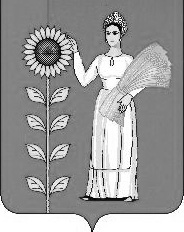 №№Наименование имуществаАдрес (местонахождение)Кол-воБалансовая стоимость по состоянию на 01.07.2015г.Остаточная стоимость по состоянию на 01.07.2015г.123456Петровский сельсоветПетровский сельсоветПетровский сельсоветПетровский сельсоветПетровский сельсоветПетровский сельсовет1Котельная, назначение: нежилое. Площадь общая 118,9 кв.м. Инвентарный номер: 5431 пр-А/14, Литер: А. Этажность:1. Россия, Липецкая область, Петровский с/с, п.свх.Петровский, ул.Победы17 472 118,506 932 465,622Молниотвод металлическийРоссия, Липецкая обл., Добринский район, Петровский с.с.,п.свх.Петровский, ул.Победы150 679,0043 358,703Кабель связи, 0,13645 км. ТПП 2*2*0,5Россия, Липецкая обл., Добринский район, Петровский с.с.,п.свх.Петровский, ул.Победы160 698,005 930,544Замощение, протяженностью 51,3 км.Россия, Липецкая обл., Добринский район, Петровский с.с.,п.свх.Петровский, ул.Победы1440 569,43345 118,775Ограждение, протяженностью 21,03 п.м.Россия, Липецкая обл., Добринский район, Петровский с.с.,п.свх.Петровский, ул.Победы1106 301,5090 946,946Ограждение, протяженностью 69,6 п.м.Россия, Липецкая обл., Добринский район, Петровский с.с.,п.свх.Петровский, ул.Победы1332 603,00284 560,467Теплотрасса протяженностью . Россия, Липецкая обл., Добринский район, петровский с.с.,п.свх.Петровский13821057,053506927,33Пушкинский сельсоветПушкинский сельсоветПушкинский сельсоветПушкинский сельсоветПушкинский сельсоветПушкинский сельсовет1Здание котельной. Назначение: нежилое. Площадь: общая 49,8 кв.м. Количество этажей:1 Кадастровый номер: 48:04:0000000:1480 Липецкая область, Добринский район, с. Пушкино, ул. Мира13 792 120,803 518 845,382Здание дизельной, назначение: нежилое. Площадь: общая 8,3 кв. м. Количество этажей:1. Кадастровый номер: 48:04:0000000:719 Липецкая область, Добринский район, с. Пушкино, ул. Мира11 490 925,701 383 247,743Канализационная сеть, назначение: передаточное. Площадь: общая 11.3000 п.м. Кадастровый номер: 48:04:0000000:1423Липецкая область, Добринский район, с. Пушкино, ул. Мира151 500,0047 805,444Теплотрасса, назначение: коммуникационное. Протяженностью 856.57 п.м. Кадастровый номер: 48:04:0670130:374 Липецкая область, Добринский район, с.Пушкино 1147 062,930,00Добринский сельсовет№п/пНаименование имуществоКоличество, штБалансовая стоимость, руб. по состоянию на 01.07.2015г.Остаточная стоимость, руб. по состоянию на 01.07.2015г.1Котельная ЦРБ общей площадью 101,7 кв.м, состав которой определен техническим паспортом, составленным Липецким филиалом ФГУП "Ростехинвентаризация" по состоянию на 11.11.2005г, расположенная по адресу: Липецкая область, Добринский район, п.Добринка ул.Воронского 111 238 247, 9110 342 309,642Теплотрасса от котельной ЦРБ, назначение: коммуникационное. Площадь: общая протяженностью: 974,0000 метр погонный. Литер:I1976 349,00905 834,91№ п/пНаименованиеОбозначениеКол-во1Отопительный котел "Вулкан"Тепловая мощность 2,0 Гкал/чVK 200032Горелка блочная на газовом топливеГБР 150/37023Насос одинарный Q=80м3/ч,Н=40м ст.ж.Wio-BL65/170-15/234Насос одинарный Q=100м3/ч,Н=20м ст.ж.Wio-IL 80/140-7,5/235Насос центробежный Q=1,8м3/ч,Н=48м ст.ж.Wio-MHI 203 0, 55 кВт16Насос центробежный Q=1,2м3/ч,Н=30м ст.ж.Wio-MHI 203 0, 55 кВт27Насос центробежный Q=1,2м3/ч,Н=30м ст.ж.Wio-MHI 203 0, 55 кВт18Фильтр магнитный флянцевый Ду 200ФМФ 200з-д "Водоприбор"29Теплообменникразборный пластинчатыйFP 50-93 Фирма " Finke  "   210Теплообменникразборный пластинчатыйFP 14-59 Фирма " Finke  "   211Автоматическая установка для умягчения водыRFS-1261SE-ALT-1112Емкость V=1,44м3ЭП-010.001.000113Клапан запорный газовый с  электромагнитным приводомВН8Н-1114Счетчик газаСГ 16 М-1000115Счетчик газаСГ 16 М-400316ТеплосчетчикЭСКО-Т-3117ТеплосчетчикЭСКО-Т-3118Счетчик холодной водыВСХ-25119Охранно-пожарная  сигнализацияВЭРС-ПК-2120Щит автоматики121Щит телемеханики122Электрооборудование123Теплый модуль1№ п/пНаименование имуществаБалансовая стоимость, рубБалансовая стоимость, руб1Блочно-модульная котельная (котлы с горелкой), по адресу:399430 Липецкая область п.Добринка ул.Кооперативная д.11256 000, 00256 000, 002Блочно-модульная котельная, по адресу:399430 Липецкая область п.Добринка ул.Ленинская д.431 742 490,001 742 490,00